速写 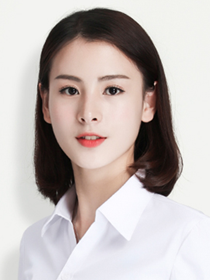 求职意向：广告创意出生日期：	1990 - 09 - 01	    工作年限：	5年手机号码：	168 0000 0000	    电子邮箱：	docer@wps.com工作经历  /  Experience2015.07-2015.09                       武汉碧桂园创意发展有限公司                     广告客户经理工作描述：负责项目实施工作的执行和协调；参与讨项目方案，提出建设性意见；  收集并整理客户及其竞争对手的基本行业信息；负责策划方案的筹备和项目执行跟进，主要客户为：UR（快时尚服装品牌）、丰趣、克丽缇娜、寓悦等； 全面负责视频拍摄前、中、后期的协调统筹工作，包括拍摄前的场地、演员、服化等等的确认，拍摄期间与客户及创作团队的沟通协调，以及后期的各项制作和修改； 负责部分视频的文案撰写，以及本司公众账号文章的撰写，服务客户为：百事、支付宝、康师傅、伊利、联想、雕牌等。 2015.07-2015.09                       武汉碧桂园创意有限公司                             广告创意工作描述：负责联合利华的服务，主要对接品牌为力士和多芬；负责多芬年度的各种E-commerce campaign，包括母亲节、感恩节、新年季等节日活动，负责力士的E-commerce campaign以及线下活动的策划，包括年度EC campaign、品牌relaunch及品牌线下推广； 负责会议纪要的撰写，分析整理客户给到的brief，组织策划会议并负责策划方案的撰写； 负责媒介沟通，及时准确传达客户需求，保障媒体传播计划以及KOL合作的顺利进行；负责客户对接工作，与客户保持良好的日常沟通，主动及时反馈项目进展，确认方案的进度，保证方案的准确执行。 教育背景  /  Education2012.09-2016.07                       武汉工程大学 / 土木工程                            本科学士自我评价  /  Assessment本人有近四年从事广告行业相关的经验，有一年以上互动广告设计、图文、视频广告设计经验，对色彩、构图等元素触觉敏感，有独特的设计风格，创意视点和创新意识。具有良好的沟通协调和计划能力。同时，个人学习能力强，工作严谨认真，思路清晰，关注细节；具备良好的团队合作精神，富有工作激情、创造力与责任感；有很强的抗压能力，能够在高强度高压力的环境下，高效率地完成工作。